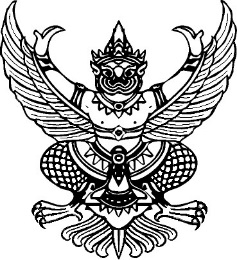 ที่ …………/...............ว. 1548                                              โรงเรียน....................................................                                                                                  ..................................................................                          4         สิงหาคม  2566เรื่อง  การขอเพิ่มผู้เข้าแข่งขัน/ครูผู้ฝึกสอนงานศิลปหัตถกรรมนักเรียน ระดับเขตพื้นที่การศึกษา ครั้งที่ 71         ปีการศึกษา 2566เรียน  ประธานศูนย์การจัดการแข่งขันกลุ่มสาระการเรียนรู้.........................................................................................ตามที่ โรงเรียน..............................................................ได้ลงทะเบียนนักเรียนและครูผู้ฝึกสอนในกลุ่มสาระการเรียนรู้.............................................................. รายการแข่งขัน..................................................ในการแข่งขันงานศิลปหัตถกรรมนักเรียน ระดับเขตพื้นที่การศึกษา ครั้งที่ 71 ปีการศึกษา 2566 ระหว่างวันที่ 29 – 31 สิงหาคม 2566 นั้นในการนี้ โรงเรียน.............................................................. มีความประสงค์ขอเพิ่มผู้เข้าแข่งขันและหรือครูผู้ฝึกสอน ดังนี้ทั้งนี้ ได้แนบเอกสารหลักฐานประกอบการขอเพิ่มผู้เข้าแข่งขัน/ครูผู้ฝึกสอนท้ายหนังสือฉบับนี้จึงเรียนมาเพื่อทราบและพิจารณาขอแสดงความนับถือ(.......................................................)ผู้บริหารสถานศึกษา..................................................ลำดับที่คำนำหน้านาม ชื่อ – สกุลหมายเลขประจำตัวประชาชน